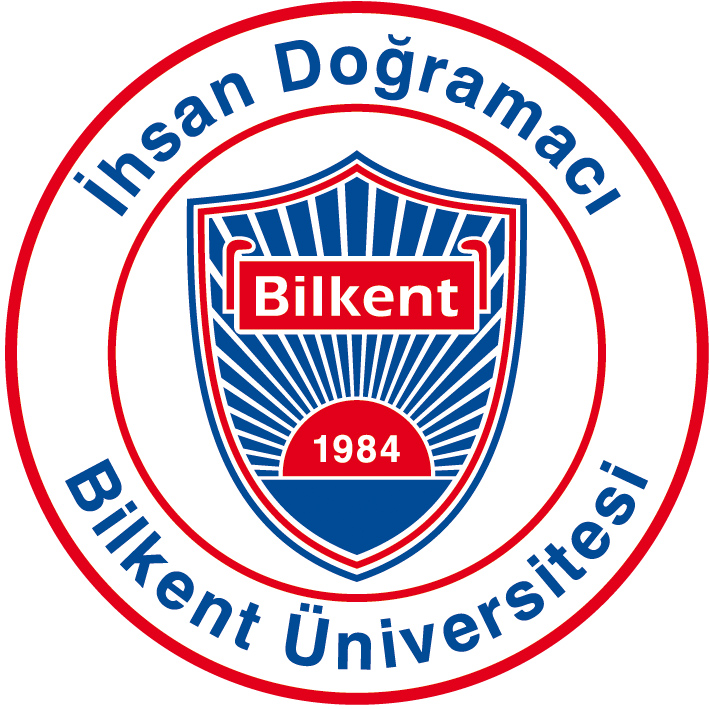 
Bilkent Üniversitesi’ni daha yakından tanımak isteyen eğitim kurumlarının kampüs ziyaret talepleri için aşağıdaki formu doldurarak randevu almalarını rica ederiz. Formunuzu tanitim@bilkent.edu.tr adresine iletmeniz sonrasında ziyaret programınız tarafınıza e-posta ile yönlendirilecektir. 
Ziyaretçilerimiz için Önemli Notlar: 
• Kampüs yoğunluğumuzu göz önünde bulundurarak ziyaretlerinizi en fazla 100 öğrenci ile sınırlandırmak durumunda olduğumuzu ve formda belirtilen ziyaret saatleri için yalnızca bir eğitim kurumuna kampüs turu yapabileceğimizi bilgilerinize sunarız. •  Kampüs turu randevu saatinize göstereceğiniz hassasiyet için teşekkür eder, olası gecikme ve ziyaret iptali bilgisinin Tanıtım Birimi’ne önceden bildirilmesini rica ederiz.

• Kafeteryalarımızda bulunan mevcut oturma kapasiteleri üniversite öğrencileri kullanımı ile sınırlandırıldığından kafeteryalarımız kampüs ziyaretçilerimize hizmet veremeyecektir.• Ziyaretçi servis araçları için ilgili yönlendirme, araç trafiği yoğunluğu göz önünde bulundurularak Sivil Savunma Sekreterliği ve Güvenlik Müdürlüğü tarafından yapılacaktır.Eğitim Kurumu Adı:Geliş Tarihi:Geliş Saati:    09:00              11:00              13:30              16:00   Kişi Sayısı:Telefon:E-posta:Grup Sorumlusu:Cep Telefonu:E-posta: